    Конспект сюжетно-ролевой игры «В гости на День рождения», направленной на развитие математических представлений у детей средней группы. Разработала воспитатель средней группыЛеонова Татьяна НиколаевнаПрограммные задачи:- продолжать учить детей играть вместе, обсуждать игру, её правила, распределять роли, взаимодействовать в ходе игры,- воспитывать доброжелательное отношение друг к другу,- закреплять представления детей о «правилах хорошего тона», вежливых словах,- закреплять у детей в ходе игры математические представления: знание геометрических фигур,  понятия «больше – меньше»,  количественный и порядковый счёт до 5,  умение сравнивать предметы и группы предметов по величине и количеству.Интеграция образовательных областей: познание, социально-коммуникативное развитие,  развитие речи, физическое развитие.Атрибуты:   разноцветные коробки разной величины и формы, открытки,  кукольная посуда,  предметы, изображающие угощение (например, конфеты в разноцветных фантиках), салфетки из ткани разной формы и цвета, кукольная посуда.Ход игры:Воспитатель  читает  детям отрывок из произведения К. Чуковского «Муха  - цокотуха».- Что сделала Муха-цокотуха, когда купила самовар?Дети: - Пригласила гостей.Воспитатель: - А вы любите ходить в гости?Дети: - Да. Воспитатель: - Ребята, сегодня мы пойдём в гости к Даше.  Но в гости не ходят с пустыми руками.  Воспитатель приглашает детей к столу, на котором стоят праздничные коробки разной формы и размера, и предлагает детям выбрать подарки: - Ух ты, сколько подарков!  Я подарю подарок в маленькой круглой коробке. А ты, Лиза? (дети выбирают подарки).- Вот теперь мы можем пойти в гости. Давайте вспомним, как нужно вести себя в гостях. Что мы делаем, когда приходим к кому-то и уходим?Дети: - Здороваемся, а когда уходим – прощаемся.Воспитатель: - Можно ли в гостях шуметь, разбрасывать вещи, обижать других гостей?Дети: - Нельзя.Воспитатель: - В гостях вас обязательно пригласят за стол. Что вы знаете о правилах поведения за столом? Что нельзя делать?Дети: - Нельзя баловаться с едой.- Нельзя разговаривать с набитым ртом.- Нельзя чавкать.- Нельзя брать слишком много угощения, потому что оно для всех.(Примечание: Если дети затрудняются с ответами, можно показывать соответствующие картинки). Приложение №1Воспитатель: - А как можно вести за столом?Дети: - Надо есть аккуратно.- Надо вежливо просить передать что-то, а не тянуться через весь стол.- Надо благодарить хозяйку за угощение.Воспитатель: - Молодцы, я вижу, вы умеете вести себя в гостях. Пойдёмте скорее, а то Даша нас заждалась уже. Опаздывать в гости тоже плохо.Физкультминутка "ГОСТИ"Стала Даша гостей созывать:(Движение ладошками к себе)И Иван приди, и Степан приди,И Матвей приди, и Сергей приди,А Никитушка – ну, пожалуйста.(Развести руки в стороны)Стала Даша гостей угощать:И Ивану блин, и Степану блин,И Матвею блин, и Сергею блин,А Никитушке – мятный пряничек("печем" блинчики из ладошек,в конце протягиваем ручки вперед)  Дети приходят в игровой уголок «Семья». Воспитатель первым подходит к Даше.- Здравствуй, Даша. Спасибо, что пригласила в гости. Это тебе. (Протягивает подарок).Ребёнок: - Спасибо, проходите, пожалуйста.Все дети по примеру воспитателя дарят подарки и проходят в «комнату» и ставят подарки на стол.Воспитатель подсказывает «хозяйке», чтобы она пригласила детей за стол.- Давайте поможем Даше накрыть на стол. Сколько у нас гостей?Дети считают.- Сколько нужно чашек? Сколько блюдечек?  Илья, возьми себе большую жёлтую квадратную салфетку,  синее блюдце, красную чашку и зелёную ложку.А Ксюша – маленькую белую круглую салфетку, зелёное блюдце, жёлтую чашку и синюю ложку.Прим.:  если детям сложно ориентироваться на устное задание, воспитатель выдаёт схемы. (Схема прилагается в приложении № 2).Воспитатель: - А вот и угощение!  Какие вкусные конфеты!  Возьмите все по красной конфете. По сколько у вас конфет?Дети: - По одной.Воспитатель: - Теперь возьмите ещё по одной конфете. А теперь у Вас по сколько у вас конфет?Дети: – По две.Воспитатель: - Возьмите ещё по одной конфете. Сколько конфет теперь  у вас?Дети: - Три конфеты.Воспитатель: - Снова возьмите по одной конфете. Сколько конфет теперь  у вас?Дети: - Четыре конфеты.Воспитатель: Возьмите ещё по одной конфете. Сколько теперь у вас конфет?Дети: Пять конфет.Воспитатель: - Я не успела взять ещё одну конфету. Сколько конфет осталось у меня?  Дети: Четыре.Воспитатель:  Сколько мне надо взять конфет, чтобы у меня было столько же, сколько и у вас?  Дети: Ещё одну.Воспитатель: Теперь у всех есть угощение. Давайте пить чай. Даша, наливай чай.В конце игры воспитатель и дети благодарят хозяйку за угощение и прощаются.Приложение № 1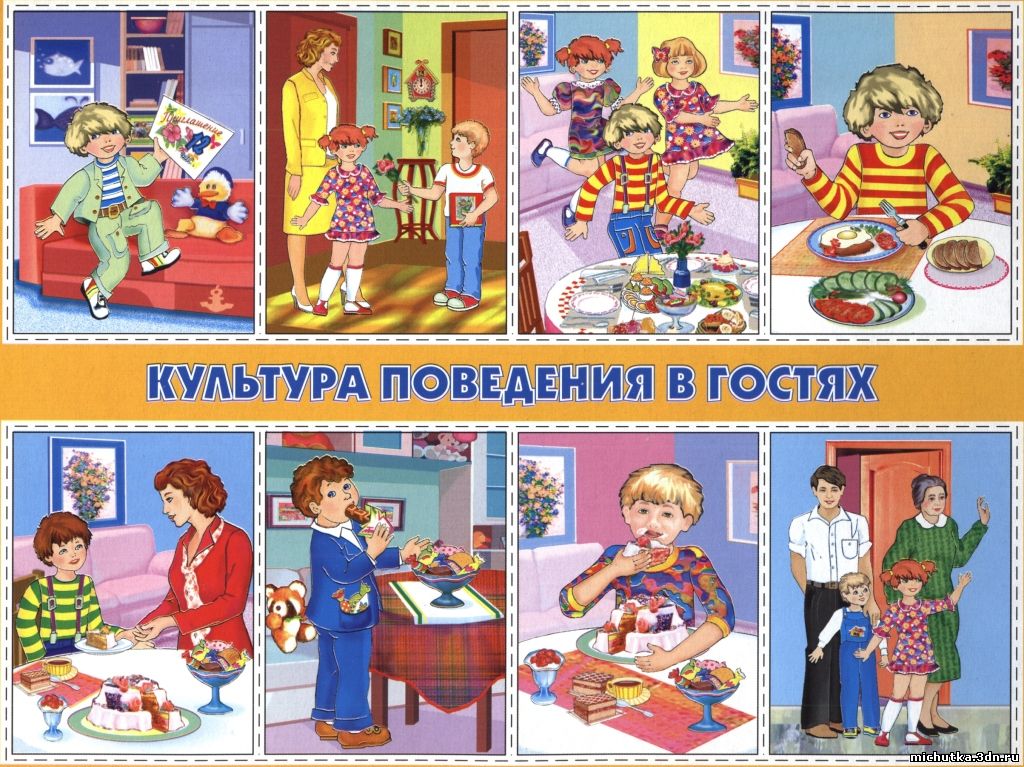 Приложение № 2Примерные схемы сервировки стол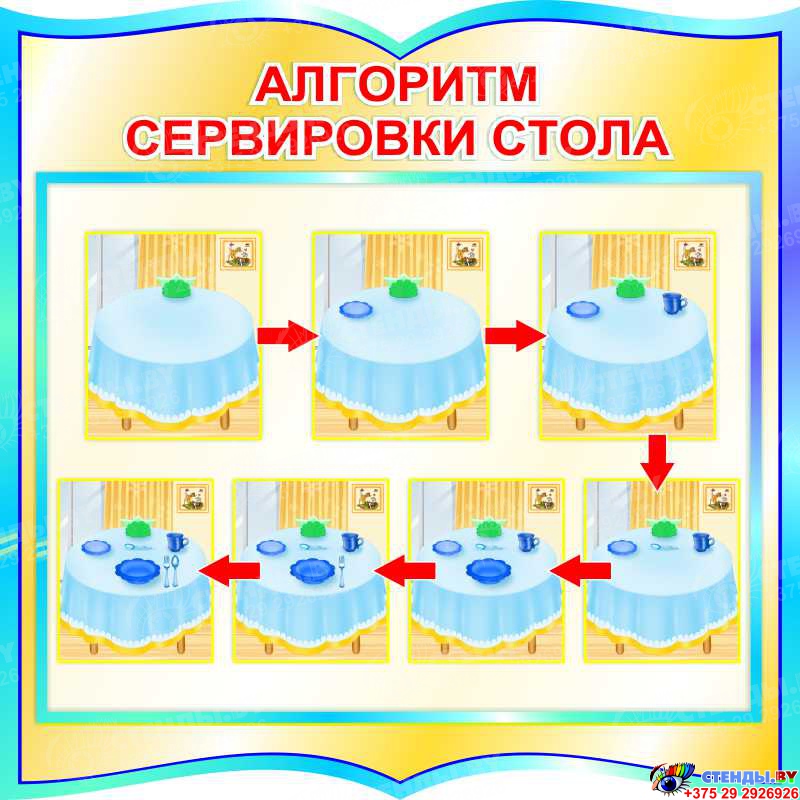 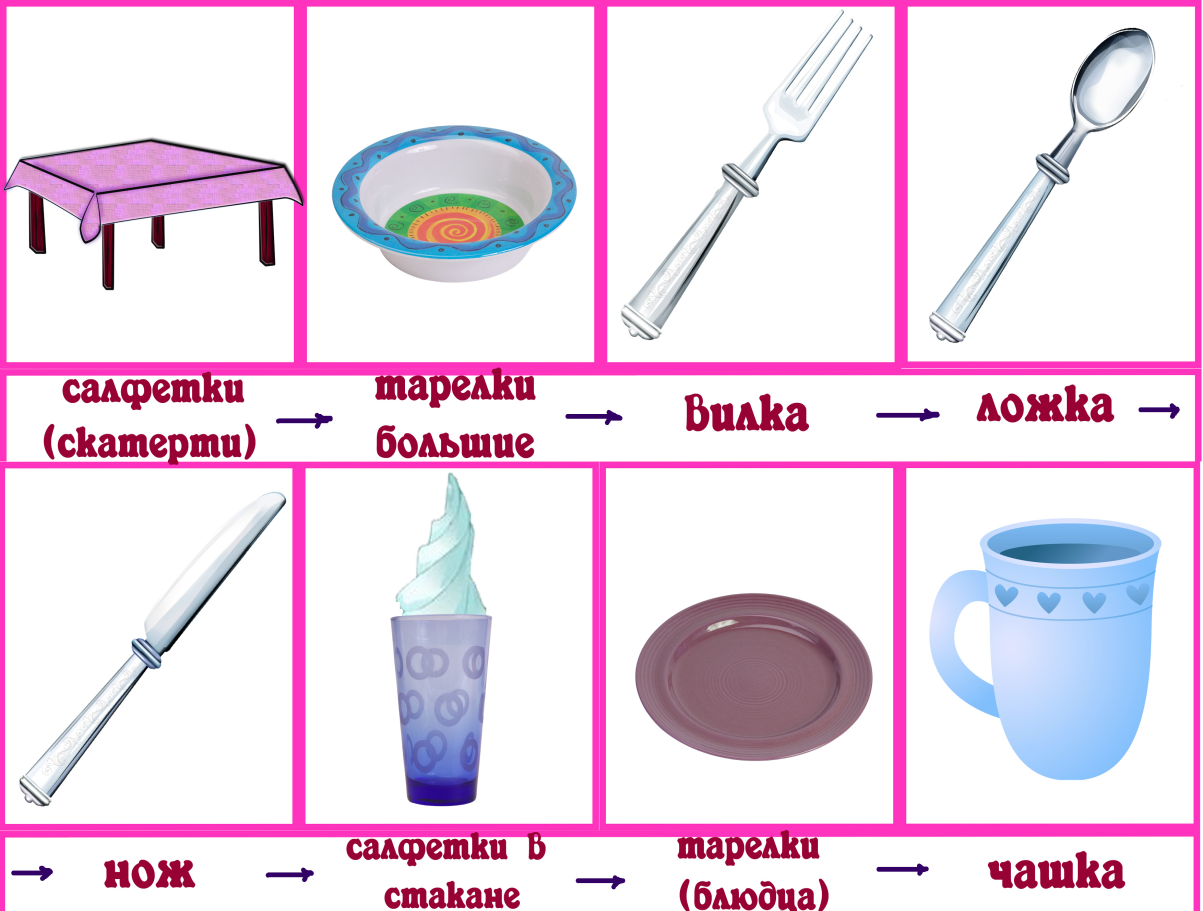 